Al Dirigente ScolasticoAi docenti della classe……. Sezione …….Plesso………………………………………………………Oggetto: delega a terzi per il ritiro da scuola del minore..I… sottoscritt…   ………………………………………………………… nato a ……………….…… il	, in qualità di genitore/tutore(cognome e nome)..I… sottoscritt…   ………………………………………………………… nato a ……………….…… il	, in qualità di genitore/tutore(cognome e nome)dell’alunn…. …………………………………………………………………………………………. nato a ……………….…… il ….……….(cognome e nome)frequentante la classe ……. Sezione …. del plesso di (barrare la casella):	scuola dell’infanzia……………………………………………………….	scuola primaria “Aldo Moro e caduti di via Fani”	 scuola secondaria di 1°grado “B. Muzzone”DELEGANO..l.. sig./sig.ra ………………………………………………………………………………………. nato a ……………….…… il	;(cognome e nome)..l.. sig./sig.ra ………………………………………………………………………………………. nato a ……………….…… il	;(cognome e nome)..l.. sig./sig.ra ………………………………………………………………………………………. nato a ……………….…… il	;(cognome e nome)a ritirare l’alunn….. sopra menzionat	, in caso di uscita anticipata per vari motivi o al termine delle attività educative e didattiche o delle prove dell’esame di Stato conclusivo del primo ciclo di istruzione, sollevando la scuola da ogni responsabilità conseguente dal momento in cui l’alunn… viene affidat…alla persona delegata.Chiedono, inoltre, che la scelta venga applicata per tutta la durata dell’anno scolastico salvo preventiva o tempestiva revoca, ovvero modifica e/o integrazione.Firma del genitore /tutore1 delegante	Firma del genitore /tutore1 delegante              ……………………………………………………………………..……..	               ..………………………..……………………………………………..Firma del delegato1	Firma del delegato1	Firma del delegato1..…………………………………………………………………….	..………………………………………………………………………….	…………………………………………………………………In caso di firma da parte di uno solo dei genitoriIl/La sottoscritto/a ................................................................... nato a ……………….…… il	, è consapevole che le disposizioni del Codice civile, in materia di filiazione, impongono che la scelta in oggetto, rientrante nella responsabilità genitoriale, deve essere sempre condivisa da entrambi i genitori. Pertanto, sottoscrive la presente dichiarando che la scelta è stata condivisa e concordata con l’altro genitore esercente la potestà genitoriale. All’uopo, consapevole delle conseguenze amministrative e penali per chi rilasci dichiarazioni non corrispondenti a verità, ai sensi del D.P.R. 245/2000, dichiara di aver effettuato la scelta/richiesta in osservanza delle disposizioni sulla responsabilità genitoriale di cui agli artt. 316, 337 ter e 337 quater del codice civile.Racconigi, …..…………………Firma del genitore…………………………………………………………………..1 Allegare copia del documento di identità di ogni delegato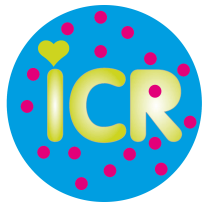 ISTITUTO COMPRENSIVO “Bartolomeo Muzzone”Scuola dell’Infanzia, Primaria e Secondaria di 1° gradoVia Sacco e Vanzetti 1 –  12035   RACCONIGIwww.istitutomuzzone.edu.it        e-mail: cnic83000p@istruzione.itTel.: 0172  86195  –  C.F.  95015430044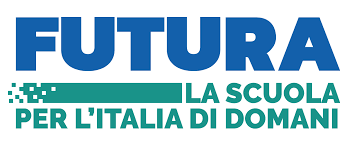 